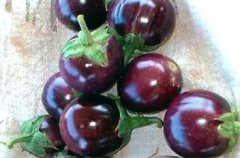 Round Purple, Thai EggplantThis vigorous, prolific variety can adapt to many different growing conditions. The round fruit is bright shiny purple, and grows up to 2" in diameter, weighing up to 3 ounces. It is popular in very popular in cuisines of India, Thailand, and Vietnam.Spacing: 18-24 inches between plants, 30-36 inches between rows. Irrigation: Evenly moist soil. Do not over water or allow the soil to dry out.  Climate: Transplant outdoors in full sun when soil is at least 75 degrees F. Fertilizer: Once fruit begins to develop, apply a phosphorus-rich fertilizer like bone meal to encourage healthy fruit development. Too much nitrogen will produce lush foliage and few fruit. A balanced tomato/vegetable fertilizer works well for continued, regular feedings.Maturity/Harvest: 50-55 days Seed source: https://www.kitazawaseed.com/seed_471-33.htmlEggplant is a compatible neighbor with and benefits from growing alongside many plants.  It has no incompatibility issues!  Read more about this in the following blog, that will surely provide inspiration for planning your garden.   https://insteading.com/blog/companion-planting-for-eggplant/